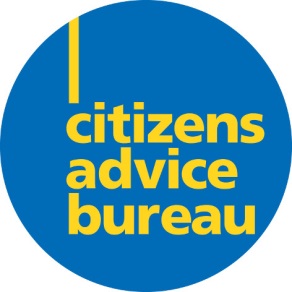 Inverness Badenoch & StrathspeyCitizens Advice BureauDear ApplicantRe. Post: Financial Health Check SupervisorPlease find attached your application pack which consists of the following:Application FormJob Description & Person SpecificationNotes on how to complete the application formInverness Badenoch & Strathspey CAB Privacy Policy StatementYou should read and complete where appropriate and return your Application Form by E-mail to: admin@invernesscab.casonline.org.uk   or by post/hand to: Recruitments,  Inverness Badenoch and Strathspey Citizens Advice Bureau, 29-31 Union Street, Inverness, IV1 1QA by the closing date of 23rd November 2018. Yours sincerelyDion AlexanderBOD ChairpersonInverness, Badenoch & Strathspey Citizens Advice Bureau29-31 Union StreetInvernessIV1 1QA